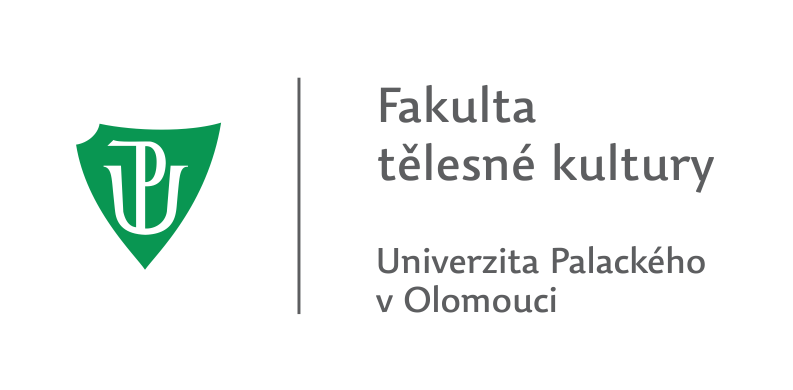 Potvrzení tělovýchovného lékařepro studium na Fakultě tělesné kultury Univerzity Palackého v OlomouciJméno uchazeče (příjmení | jméno | včetně titulů)	Rodné číslo	Datum narození (DD.DD.RRRR)	Na základě celkového vyšetření potvrzuji, že výše jmenovaný/á je zdravotně způsobilý/á bez omezení není zdravotně způsobilý/áabsolvovat praktickou přijímací zkoušku a praktickou sportovní výuku na Fakultě tělesné kultury Univerzity Palackého v Olomouci.datum	podpis a razítko tělovýchovného lékaře hodící se zaškrtněte